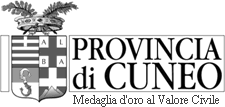 FAC-SIMILE DELLA ATTESTAZIONEDELLA CAPACITA' FINANZIARIASTUDIO DI CONSULENZA (Art. 4 D.M. 9/11/1992)Ai fini della dimostrazione del requisito della capacità finanziaria, dovrà essere prodotta dagliinteressati una attestazione di affidamento secondo il seguente schema:CARTA INTESTATA(dell'azienda od istituto di credito ovvero di società finanziaria con capitale sociale noninferiore a Euro 2.582.284,50)ATTESTAZIONEA richiesta dell'interessato, si attesta che questo istituto (o società......) ha concesso alSig. ........……………………....... nella forma tecnica di …………………………………………………………………………………………………......…………......………….............un affidamento di EURO 51.645,69.…………………….., lì ...............................ISTITUTO DI CREDITO(istituto/azienda/ società finanziaria)Filiale di………………..   (timbro e firma)A titolo indicativo si forniscono alcune forme tecniche idonee a dimostrare la capacità finanziaria:- scoperto in c/c per Vs. transitorie esigenze di cassa;- linea di credito utilizzabile per scoperto di conto ed ogni altra occorrenza bancaria;- scoperto di c/c e/o smobilizzo credito;- apertura di credito per anticipo fatture confermate;- sconto di portafoglio;- apertura di credito;- apertura di credito e di finanziamento;- personalfido e apertura di credito;- credito da utilizzare in c/c in modo rotativo quale anticipo fatture e/o ricevute bancarie;- castelletto DIE (disponibilità immediata effetti)- polizza fideiussoria- erogazione di un finanziamento per cassaLa dimostrazione della capacità finanziaria NON può essere effettuata, per raggiungere la sommaprescritta, frazionatamente da più istituti di credito in quanto ciò contravverrebbe ai criteri informatori che sottostanno alla dimostrazione della capacità finanziaria.